INDICAÇÃO Nº 5822/2017Sugere ao Poder Executivo Municipal que verifique a possibilidade de fazer a sinalização vertical e horizontal de ponto de ônibus em ambos os lados na Rua Urandi próximo ao cruzamento com a Rua Egídio Barbosa no Planalto do Sol II.  (A)Excelentíssimo Senhor Prefeito Municipal, Nos termos do Art. 108 do Regimento Interno desta Casa de Leis, dirijo-me a Vossa Excelência para sugerir ao setor competente que verifique a possibilidade de fazer a sinalização vertical e horizontal de ponto de ônibus em ambos os lados na Rua Urandi próximo ao cruzamento com a Rua Egídio Barbosa no Planalto do Sol II.Justificativa:Fomos procurados por munícipes solicitando essa providencia, pois, da forma que se encontra o ponto de ônibus está sem sinalização causando transtornos devido aos veículos que estacionam na vaga obrigando o ônibus parar no meio da rua para o embarque e desembarque dos passageiros.Plenário “Dr. Tancredo Neves”, em 30 de Junho de 2017.José Luís Fornasari                                                  “Joi Fornasari”Solidariedade                                                    - Vereador -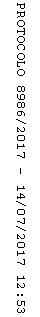 